                                                      УКРАЇНА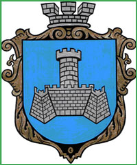 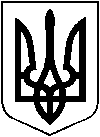 ХМІЛЬНИЦЬКА МІСЬКА РАДАВінницької областіВИКОНАВЧИЙ КОМІТЕТ РІШЕННЯВід “____”___________ 2023 року                                                                                          №___Розглянувши заяву гр.Ізерської Галини Генріхівни від 10.04.2023 року щодо впорядкування нумерації квартири та зміни статусу квартири на статус частини житлового будинку по  вул.Ватутіна №5 у м.Хмільнику, відповідно до Інструкції про порядок проведення технічної інвентаризації об’єктів нерухомого майна, затвердженої наказом Державного комітету будівництва, архітектури та житлової політики України  від 24.05.2001 № 127 (із змінами та доповненнями), Порядку  ведення Державного реєстру речових прав на нерухоме майно, затвердженого  постановою Кабінету Міністрів України від 26 жовтня 2011 р. № 1141 (зі змінами), керуючись ст.,ст. 30,37, 59 Закону України «Про місцеве самоврядування в Україні», виконавчий комітет Хмільницької міської радиВ И Р І Ш И В :1. Змінити нумерацію квартири, що розміщена  у житловому будинку №5 по вул.Ватутіна в м.Хмільнику з №1 на №2 з метою впорядкування нумерації квартир, що належить гр. Ізерському Казіміру Францовичу та гр. Ізерській Галині Генріхівні  згідно  Договору купівлі-продажу від 16.05.1996 року.  2. Змінити  статус квартири №2 (згідно висновку  про виділ частки житлового будинку садибного типу по фактичному користуванню від 07.04.2023 року житлового будинку №5 по вул. Ватутіна в м.Хмільнику) на частину будинку - 45/100 реальної частки в рівних долях, що складають загальну площу по приміщеннях -78,1 м2, житлову площу - 51,0 м2,  допоміжна – 27,1 м2 , власники - Ізерська Галина Генріхівна, Ізерський Казімір  Францович;Підстава:  заява  гр. Ізерської Г.Г від 10.04.2023 року, висновок  про виділ частки житлового будинку садибного типу по фактичному користуванню від 07.04.2023 року № 7 виданий  відділом інвентаризації та землевпорядкування АП НВП «Візит». 3. Рекомендувати власникам об’єктів нерухомого майна:- вивісити на фасаді належної їм будівлі покажчик вулиці і номер будинку;- звернутись до Управлінню «Центр надання адміністративних послуг» Хмільницької  міської ради з метою проведення реєстраційних дій, відповідно до  чинного законодавства України.4.  Управлінню «Центр надання адміністративних послуг» Хмільницької  міської ради, видати заявниці чи особі (особам), яка діє (діють) від її імені, копію цього рішення під підпис або направити листом з повідомленням про вручення.5. Контроль за виконанням цього рішення покласти на заступника міського голови з питань діяльності виконавчих органів  міської ради  згідно з розподілом обов’язків. Міський голова                                             Микола ЮРЧИШИН   Про зміну статусу квартири    в житловому будинку    по  вул.Ватутіна №5 у м.Хмільнику